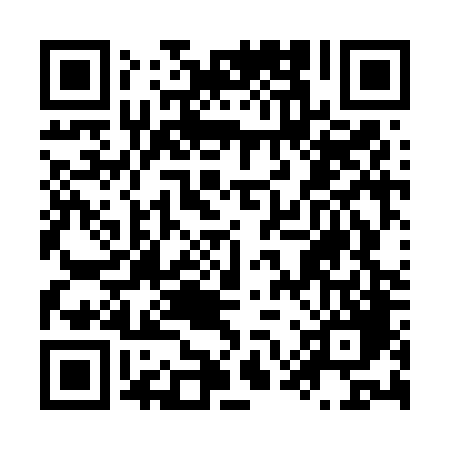 Prayer times for Spin Boldak, AfghanistanWed 1 May 2024 - Fri 31 May 2024High Latitude Method: NonePrayer Calculation Method: University of Islamic SciencesAsar Calculation Method: ShafiPrayer times provided by https://www.salahtimes.comDateDayFajrSunriseDhuhrAsrMaghribIsha1Wed3:525:2012:023:406:448:122Thu3:515:1912:013:406:448:133Fri3:495:1812:013:406:458:144Sat3:485:1712:013:406:468:155Sun3:475:1612:013:406:468:166Mon3:465:1612:013:406:478:177Tue3:455:1512:013:406:488:188Wed3:445:1412:013:406:488:199Thu3:435:1312:013:406:498:2010Fri3:425:1212:013:406:508:2011Sat3:415:1212:013:406:508:2112Sun3:405:1112:013:406:518:2213Mon3:395:1012:013:406:528:2314Tue3:385:1012:013:406:528:2415Wed3:375:0912:013:406:538:2516Thu3:365:0812:013:406:548:2617Fri3:355:0812:013:406:548:2718Sat3:345:0712:013:406:558:2819Sun3:345:0712:013:406:568:2920Mon3:335:0612:013:406:568:3021Tue3:325:0612:013:406:578:3122Wed3:315:0512:013:406:588:3223Thu3:305:0512:013:406:588:3324Fri3:305:0412:013:406:598:3325Sat3:295:0412:013:406:598:3426Sun3:285:0312:023:407:008:3527Mon3:285:0312:023:407:018:3628Tue3:275:0312:023:407:018:3729Wed3:275:0212:023:407:028:3830Thu3:265:0212:023:407:028:3831Fri3:265:0212:023:417:038:39